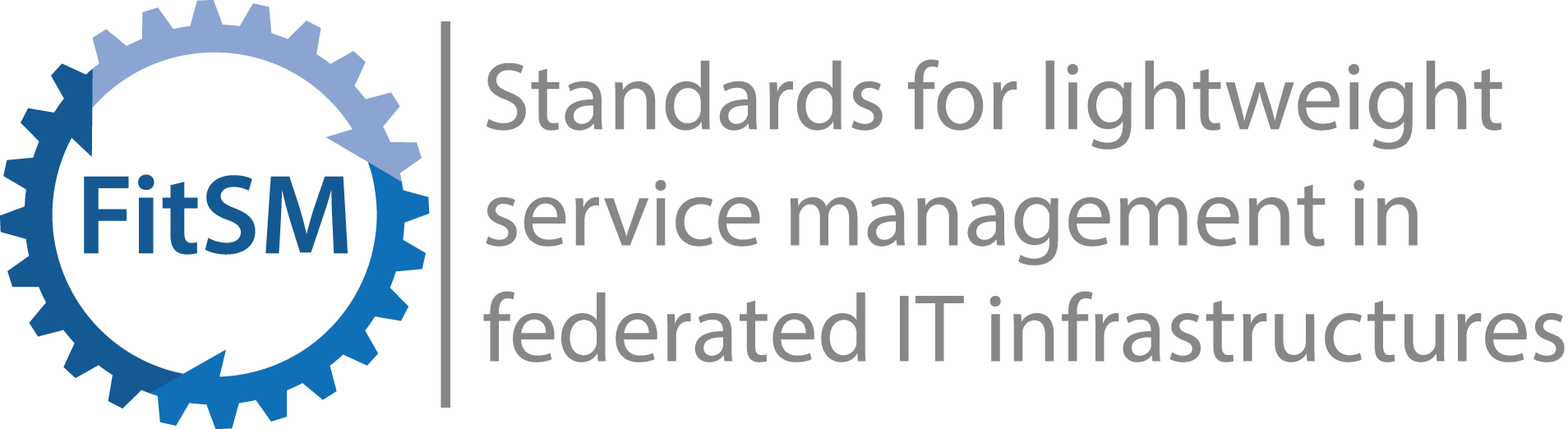 Template: Service Level Agreement (SLA)This document is a template for creating a Service Level Agreement (SLA). Version 1.0 (2014-02-21)Comments & usage guidanceThis template provides a generic structure to be applied for defining and documenting a Service Level Agreement between a service provider and a customer or group of customers.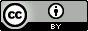 For this template and its contents, the terminology (terms and definitions) according to FitSM-0 applies.The following template assumes that the SLA will be agreed for a single service, but it may be easily adapted to cover multiple services.SLA on [service]GeneralThis agreement is made between [customer name], represented by [customer representative] and [service provider name], represented by [service provider representative] to cover the provision and support of the service as described hereafter.This SLA is valid from [date]to [date].Scope & description of the serviceThis SLA applies to the following service:[Name of the service plus references to the service catalogue][Brief description of the service that is subject to the scope of this SLA, e.g. based on information in the service catalogue]Service hours & exceptionsThe service operates during the following hours:[Service hours]The following exceptions apply:[Any exceptions from the regular service hours such as maintenance windows or other planned interruptions]Service components & dependenciesThe service covered by this SLA is made up of the following (technical and logical) service components:[List and description of relevant service components at appropriate level of detail]SupportThe services covered by the scope of this SLA are provided with the following level of support:[Details on support contact points and their hours of operation]Incident handlingDisruptions to the agreed service functionality or quality will be handled according to an appropriate priority based on the impact and urgency of the incident. In this context, the following priority guidelines apply:[Specific prioritization guidelines]Response and resolution times are provided as service level targets (see section 5).Fulfilment of service requestsIn addition to resolving incidents, the following standard service requests are defined and will be fulfilled through the defined support channels:[List of defined standard service requests]Response and fulfilment times are provided as service level targets (see section 5).Service level targetsThe following are the agreed service level targets for [name of the service]:Limitations & constraintsThe provisioning of the service under the agreed service level targets is subject to the following limitations and constraints:[Workload limits][Other limitations]Communication, reporting & escalationGeneral communicationThe following contacts will be generally used for communications related to the service in the scope of this SLA:Regular reportingAs part of the fulfilment of this SLA and provisioning of the service, the following reports will be provided:SLA violationsThe service provider commits to inform the customer, if this SLA is violated or violation is anticipated. The following rules are agreed for communication in the event of SLA violation:[Rules for dealing with SLA violations]Escalation & complaintsFor escalation and complaints, the defined service provider contact point shall be used, and the following rules apply:[Rules for escalation and complaints]Information security & data protectionThe following rules for information security and data protection apply:[Rules for information security and data protection]Additional responsibilities of the service provider[List and specification of any additional responsibilities or liabilities of the service provider]Customer responsibilities[List and specification of any specific customer responsibilities]ReviewThere will be reviews of the service performance against service level targets and of this SLA at planned intervals with the customer according to the following rules:[Rules (including frequency) for service reviews with the customer]Glossary of termsFor the purpose of this SLA, the following terms and definitions apply:[List of terms and definitions and / or reference to an external glossary]Document controlService level parameterTargetOverall service availability[Overall availability target][Parameter][Target]Customer contact for the service provider[Contact details]Service provider contact for the customer[Contact details]Service provider contact for service usersAccording to defined support channelsReport titleContentsFrequencyDelivery[Title][Brief specification of the contents][Frequency][Addressee and method of delivery]Document ID[Unique document identifier]Document titleSLA on [service]Definitive storage location[Storage location, e.g. URL of the file on a server or document management system]Document owner[Name of the person primarily responsible for maintaining and reviewing this document]Version[Version]Last date of change[Date]Next review due date[Date]Version & change tracking[Version history & simple change log]